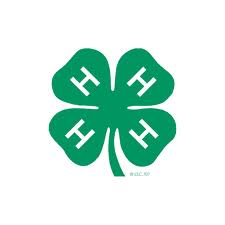 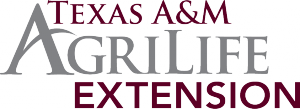 Outstanding Adult LeaderThis award is given to the individual who exhibits qualities and service to Bandera 4-H that are above and beyond the normal efforts of an adult leader. The adult leader can only receive this award once. Below are the award requirements:Must be a Bandera County 4-H Volunteer Serve as a project leader, Club manager, Coach, or Adult Volunteer for a minimum of two years. Attend at least one Club Manager or Project Leader TrainingAdult Leaders candidates are nominated by anyone affiliated with Bandera County 4-H Must tell us in 100 words or less why you are nominating this Leader. Name: _________________________ Club/project: ___________________ Date:______Nomination:____________________________ for the Outstanding Adult Leader Award. In order for your nomination to be entered into the final ballot you MUST tell us in 100 words or less why you are nominating this Adult Leader. 